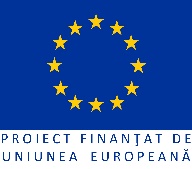 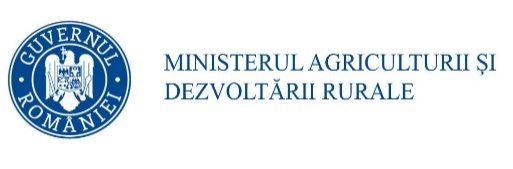 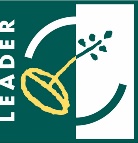 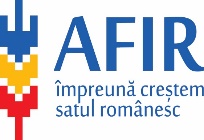 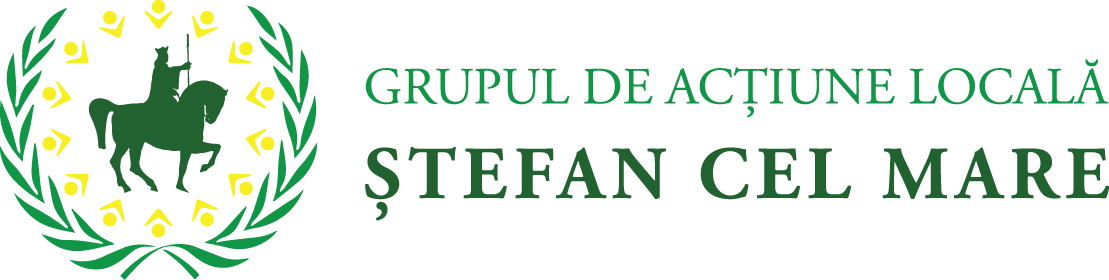 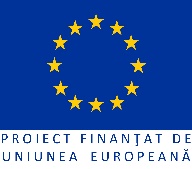 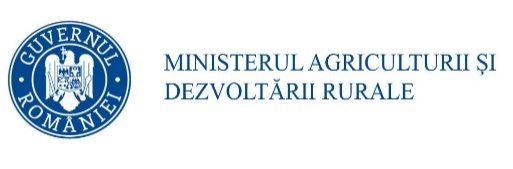 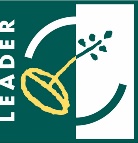 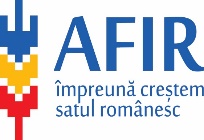 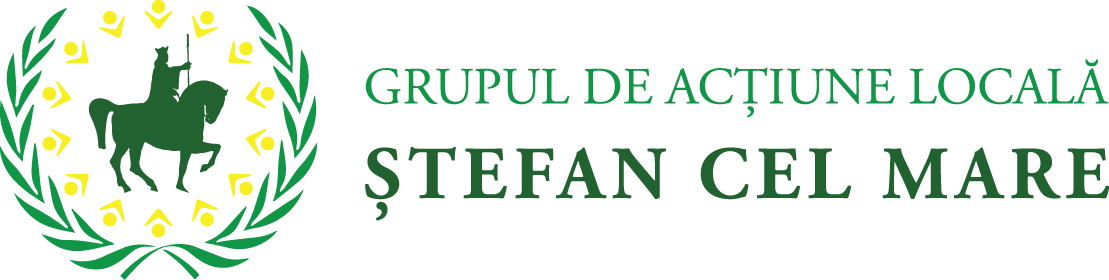 ANEXA 14DECLARAȚIE*pe propria răspundere privind eligibilitatea solicitantuluiSubsemnatul/Subsemnata .......................................................................(nume, prenume), domiciliat în ………............................................., comuna/oraș …………………………….., judet ......................, posesor  al  CI/BI........, seria............ nr........................, cod numeric personal ......................................................., reprezentant legal al proiectului .........................................................................................................., în calitate de solicitant în cadrul sesiunii de depunere........................., din cadrul Asociaţiei Grupul de Acţiune ȘTEFAN CEL MARE, cunoscând dispoziţiile articolului 326 Cod penal cu privire la falsul în declaraţii, declar pe proprie răspundere, că:1. Înregistrarea în Registrul debitorilornu sunt înscris în Registrul debitorilor AFIR, în cadrul Programelor SAPARD/FEADR;sunt înscris în Registrul debitorilor:    SAPARD   FEADR, și mă angajez să 	achit integral datoria față de AFIR, inclusiv dobânzile și majorările de 	întârziere până la semnarea Contractului de finanțare.sunt înscris în Registrul debitorilor:    SAPARD   FEADR, și nu mă angajez să 	achit integral datoria față de AFIR, inclusiv dobânzile și majorările de 	întârziere până la semnarea Contractului de finanțare.2. Prezentare dovada cofinanțării Declar că am un proiect selectat pentru finanțare în aceeaşi sesiune continuă, dar nu am încheiat contractul cu AFIR, deoarece nu am prezentat în termen dovada cofinanțării solicitată prin Notificarea privind selectarea cererii de finanțare şi semnarea contractului de finanţare; Declar că nu am un proiect selectat pentru finanțare în aceeaşi sesiune continuă.Data	…………………………Nume și prenumeSemnătura reprezentant legal* Aceasta declarație va fi atașată obligatoriu la dosarul Cererii de finanțare.